ГОСУДАРСТВЕННОЕ ОБЩЕОБРАЗОВАТЕЛЬНОЕ УЧРЕЖДЕНИЕЛУГАНСКОЙ НАРОДНОЙ РЕСПУБЛИКИ«ПЕРЕВАЛЬСКАЯ СРЕДНЯЯ ШКОЛА № 12 ИМЕНИ ГЕННАДИЯ ШИРКО»Разработка урока по истории по теме: «Европейский средневековый город»6 класс (11 лет)Затурская Надежда Юрьевна, учитель истории и обществознания2022 годГосударственное общеобразовательное учреждение Луганской Народной Республики «Перевальская средняя школа №12 имени Геннадия Ширко»ОГЛАВЛЕНИЕВведение…………………………………………………………………3Основная часть………………………………………………………….4Список используемой литературы……………………………………23Приложения…………………………………………………………….24Введение.Тема «Европейский средневековый город»  привлекла  меня своей актуальностью, т.к. период феодализма в странах Европы охватывает значительный промежуток времени, на  протяжении которого феодальное  государство и право не остаются неизменными. Развитие феодального общества и, прежде  всего, отделение ремесла  от земледелия, создали в X – XI вв. предпосылки для отделения  города от села; города  стали центрами товарного производства и торговли.Город в средние века стал символом независимости, и сюда, спасаясь от феодального гнета, устремлялись тысячи крепостных. Ремесленное  население города, организовывалось в цехи и добивалось для себя права участия в городском самоуправлении. Развивается торговля. Несмотря на  опасности, которые подстерегали купцов, торговые связи расширялись и крепли. Крупные феодалы, понимаю,  какую выгоду приносит торговля, оказывали купцам покровительство и способствовали их торговой деятельности. Основная частьРазработка урока по всеобщей истории по теме: «Европейский средневековый город»Цель: сформулировать представление о европейском средневековом городе; создать условия для развития формирования человека нового типа – горожанина; рассмотреть причины развития торговли и возникновения ростовщичества; установить связь между ступенями развития общества  и формированием городов; развивать умение сравнивать античный и средневековый город и высказывать собственную точку зрения о причинах появления средневековых городов.Планируемые результаты:предметные УУД: научиться объяснять причины появления новых городов, анализировать их роль в развитии ремесел, торговли и смены способа жизни;метапредметные УУД: развивать умения обучаемых устанавливать причинно-следственные связи, собирать и анализировать информацию из различных источников; входить в историческую роль формировать информационную компетентность учащихся, расширять понятийный аппарат и кругозор учеников;личностные УУД: воспитывать любовь к  историческим знаниям, уважение к историческому прошлому.Тип урока: комбинированный с элементами работы  в группах и применением  игр.Форма урока: урок - историческая аналогия.Технология обучения: урок в системе  проблемного обучения.Межпредметные связи: география, литература, философия, экономика, право.Методы обучения: пояснительно - иллюстративный, репродуктивный, частично - поисковый, словесный, научный, метод проблемного обучения. Виды учебной деятельности учеников: индивидуальная, фронтальная, коллективная, групповая, парная.Приемы обучения: слово учителя, беседа, анализ документов, анализ иллюстраций, анализ схем исторической карты, методы «Мозговой штурм», «Ажурная пилка», «Снежный ком», дидактические игры, исторический диктант, работа в группах, работа с историческими терминами, эвристическая беседа.Новые термины: ратуша, магистрат, бюргеры, коммуны, патрициат, плебс, цехи, гильдии, вексель, ростовщичество, ярмарка, лазарет, бургомистр, мэр, сословная монархия.Исторические  личности: Филипп II Август, Фридрих III, Людовик VI, Марко Поло.Оборудование: учебник, иллюстрации, исторические документы, карта, дидактический и раздаточный материал, афоризмы.Эпиграф урока: «Город – это дух. Большой город – это «свободный дух».Освальд ШпенглерСтруктура  урокаОрганизационный момент.Актуализация и коррекция  опорных знаний учащихся.Сообщение темы, цели, заданий урока и мотивация обучения.Изучение нового материала.Возникновение городов.Население  и внешний вид города.Борьба городов за  самоуправление.Ремесло, цеха.Торговля  и ростовщичество.Горожанин – человек нового типа.Обобщение  и систематизация знаний и умений учащихся.Итоги урока.Домашнее задание.Ожидаемые результаты:Знать:- причины появления новых городов;- роль городов в развитии ремесел, торговли и смены способа жизни;- аспекты жизни за  стенами города и борьбы против сеньоров;- основные даты  и термины;Уметь:- работать с текстом учебника;- собирать и анализировать информацию с различных источников;- применять новые понятия.Ход урокаОрганизационный момент.Актуализация и коррекция  опорных знаний учащихся.Игра «Вассал – сеньор»Предлагается несколько вариантов этой игры.«Сеньор». Учитель называет титул, а ученики должны казать, кто является сеньором для этого человека. Например, если учитель говорит «граф», ученики должны  ответить «герцог» (т.е. герцог является сеньором  графа).«Вассал». Учитель называет титул, а ученики должны казать, кто является вассалом  для этого человека. Например, если учитель говорит «граф», ученики должны  ответить «барон» (т.е. барон  является вассалом  графа).3. «Да или нет». Учитель зачитывает утверждение, а ученики определяют, правильное  оно или нет.а) Король является сеньором герцога. (Да)б) Граф является вассалом барона. (Нет)в) Герцог является сеньором барона. (Нет)г) Рыцарь является вассалом барона. (Да)д) Граф является сеньором барона. (Да)е) Герцог является вассалом короля. (Да)ж) Барон является вассалом графа. (Да)з) Граф является вассалом короля. (Нет)и) Барон является сеньором рыцаря. (Да)Рекомендация. В связи с тем, что существует несколько вариантов феодальных лестниц (в зависимости от времени, когда  она  рассматривается, страны и автора), предлагается использовать упрощенную универсальную схему: король - герцог – граф – барон - рыцарь.Сообщение темы, цели, заданий урока и мотивация обучения.Учитель. Дети, обратите  внимание на доску (ученик зачитывает тему урока  и эпиграф).Подумайте, что вы знаете по данной теме? Перед каждым из вас лежит лист бумаги, с которым вы будете работать на  протяжении всего урока.Учитель. Дети, запишите лаконично в графу «Знаю», что вам известно по данной теме. Что вы записали в графу «Знаю»? (Заслушать несколько ответов учеников).Рассказ учителя. Первые большие  города начали появляться на  территории современного Южного Ирака около 3500 лет до н. э. Через 500 лет градостроительством начали заниматься египтяне, через 500 лет города  появились в Индии. Первые китайские  города появились за 1600 лет до н.э.. Китайцы, кстати, строили города в направлении с восхода  на  запад, символизируя, таким образом, сотворение Вселенной. Среди древних городов тоже  были миллионники – это Вавилон, Бейджинг, Византия  и Рим.Города стали появляться  тогда, когда люди начали изготавливать больше еды, чем могли употреблять. Это позволило некоторым жителям становиться ремесленниками, торговцами, солдатами, монахами. Они не  производили, а  предоставляли услуги. Города  стали центрами цивилизации, и их богатства  можно видеть и сейчас, за  руинами монументальных древних построек. Чаще всего они строились на плоских вершинах холмов, перекрестках торговых путей, около рек и в местах с благоприятным климатом.Интересно, почему сельские жители превращались в городских, а городской воздух делал человека свободным?Предлагаю вам заполнить графу в вашем листе «Хочу узнать». Лаконично запишите, чтобы вы хотели узнать на протяжении урока. Обратите внимание  на  доску, сегодня мы будем работать по плану. (План записывают в тетрадь).Изучение нового материала.Возникновение городов.Работа  с картой.1). Найдите на карте и назовите самые крупные города средневековой  Европы.2). Какие особенности географического расположения городов вы заметили? Где  возникли города?Рассказ учителя.Великое  переселение  народов, которое  привело к падению Западной Римской империи, существенно изменило положение городов. Почти на полтора  столетия они почти прекратили свое существование.  Европа превратилась в сельскую страну. В «Вечном городе» почти не осталось людей, величественный Капитолий, который слышал фанфары триумфов римских полководцев и императорские  праздники, получил название «Козья гора». Однако, в X-XIII вв. начинается процесс урбанизации – поднятие античных городов и основание новых.Появление городов означало, что начались существенные изменения. Города возникали на месте руин, возрождая античные города. Они появлялись около замков и монастырей, притягивая к себе людей безопасностью и спокойствием, и что интересно, возникали на  пустых местах – около рек или среди полей, около лесов и гор.Предлагается два  варианта  рассмотрения этого вопроса.Первый вариант.«Мозговой штурм».Учитель предлагает с помощью метода «мозговой штурм» назвать причины возникновения городов. Результаты записываются на  доске.1). Развитие сельского хозяйства. (Увеличение излишков продукта, который выращивал крестьянин, и необходимость его обмена на продукцию ремесленника-орудия труда, одежда, посуда, украшения  и т.д.)2). Отделение ремесла от сельского хозяйства. (Труд становится все более сложным и требует необходимых знаний, а  также  изготовление сложной продукции – орудий труда, одежды, украшений – требуют больше  времени, специальных инструментов).3). Отделение  торговли от ремесла. (Торговля требует больше времени, определенной специализации, знаний  и умений).4). Развитие  торговли. (Увеличивается количество товаров, развивается внешняя торговля, особенно со странами Востока, развитие  внутренней торговли).5). Заинтересованность феодалов в дополнительных источниках доходов. (Развитие  торговли и увеличение  количества товаров привели к необходимости иметь деньги или разнообразный товар для обмена).6). Развитие  религиозных центров. (Укрепление христианской религии, которую  представляла церковь, привело к развитию центров христианства – резиденций высшего духовенства, монастырей  и мест паломничества).7). Развитие государств. (Создание  и укрепление государств потребовали создание  военных центров для защиты территории и административных центров для управления территориями).8). Специализация отдельных территорий. (По некоторым причинам началось изготовление определенного товара на определенной территории, который имел лучше  качество или был уникальным, что и привело к специализации территорий, например провинция Шампань во Франции).Второй вариант.«Ажурная пилка».Ученики класса объединяются в 4-6 групп по пять человек. Каждая группа получает карточку по данной теме. Участники группы обсуждают после  прочтения информацию, изложенную на  карточке. По команде  учителя один ученик остается в группе, а  остальные расходятся по другим группам, но таким образом, чтоб два  представителя не оказались в одной группе, а также в той группе, где текст был точно таким. В новосозданных группах ученик, который остался, объясняет информацию, на полученной карточке в этой группе, слушает вопросы  и отвечает на  них. По команде  учителя ученики возвращаются к своим первоначальным группам. В своих группах ученики выслушивают информацию, которую получили в других группах (одинаковую информацию получают  по 2 ученика  с группы). Каждая группа обсуждает информацию и делает выводы на  основе всех полученных материалов.Карточка №1.После Великого переселения народов там, где  прошли племена варваров, как их называли римляне, на  месте  римских городов остались одни руины. Прекрасные дома римлян, их мастерские и театры уже  были не нужны, водопои заросли травой, а в базиликах поселились летучие мыши, только кое-где в  этих местах оставались люди, однако их было очень мало. Шли годы, десятилетия, столетия, на  старых руинах снова начали появляться люди. Древние римляне славились своим умением выбирать места для своих построек. Так, на  старых местах и возникали средневековые  города, а руины часто использовали для построек новых домов и крепостей. Таким образом, возродился Рим, Неаполь, Милан, Париж, Тулуза, Генуя, Лион, Бордо, Лондон, Бонн.Карточка №2. Все больше  земель объединялось вокруг себя правитель, все больше  племен попадало под его власть за счет хитрости и силы. Но были и такие, кто добровольно переходил в его владения. Однако не всегда было спокойно на  этих землях.  Все чаще  появлялись вооруженные люди, которые уничтожали и забирали все, разрушаю то, что приобреталось на  протяжении десятилетий. Остерегаясь нападения, люди начали сооружать замки, за крепкими стенами можно было спрятаться, а в середине находился военный гарнизон. Так появлялись города, в названии которых остались отголоски прошлого (например, Гамбург – «бург» в переводе с немецкого обозначает крепость). Также  города  возникали около религиозных мест – монастырей, резиденций епископов, в местах паломничества.Карточка №3. Урожаи выросли, но их сбор требовал орудия труда и главное – время. Крестьяне, работая на  поле, не  успевали делать себе орудия труда. Нужны были также  одежда и посуда, украшения  и оружие. Стали появляться люди, которые умели хорошо изготавливать и такие  вещи. Но их нужно было еще  и продать. Так  на  дорогах  Европы появляется все  больше  торговцев. Везти с собой много вещей было трудно. Так  постепенно на перекрестках торговых путей  и начинают появляться города. (В названиях многих городов остались, например, такие  названия «хафен» в переводе  с немецкого обозначает гавань, «честер» с латыни – лагерь, «бридж» с английского мост).Учитель предлагает ученикам составить итоговую таблицу.Население  и внешний вид города.Работа  с историческим документом.Учитель зачитывает описание средневекового города, ученики внимательно слушают и отвечают на  заданные  вопросы (вопросы можно заранее записать на  доске).Описание средневекового города.… Проехав через главные ворота, мы  попали на  улицу, которая вела к главной  площади города. Понемногу мы продвинулись вперед, наша  карета постоянно попадала в выбоины, которыми была покрыта  вся улица. Впереди возник воз, и мы  с большими трудностями могли разъехаться. Эта улица была самой широкой  в городе. По обочинам стояли дома в два, три этажа, которые  тесно прилегали один к  одному. На первых этажах были размещены магазины  и таверны. Со всех сторон от улицы выходили проулки.  Они были такими маленькими  и узкими, что на  них не  могли разъехаться  два  всадника. Улицы были узкими, темными и грязными. Канализации не  существовало, мусор выбрасывали с окон прямо на  улицу. Во время дождя она  превращалась в настоящее болото. На главной площади располагалась ратуша, на  которой пестрели флаги. Рядом возвышался высокий собор – самая большая постройка  города, рядом шла  живая торговля. Со всех сторон можно было увидеть крепостные  стены. Город, который издалека казался таким большим, в середине казался совсем маленьким… В конце XII ст. французский король Филипп II Август упал в обморок от запахов, которые доносились через открытое  окно его парижского дворца. После  этого он приказал выложить дорогу камнем. Вероятно,  это и была первая средневековая мостовая. Мостовые  появляются приблизительно в  середине XIII в., но не во всех европейских городах.  Известно, что в конце  XV ст. жители города Рейтлингена уговаривали немецкого императора Фридрих III не  приезжать к  ним по причине ужасного состояния улиц. Не послушав совета, король чуть не  погиб вместе с конем в болоте  на  одной из городских улиц. Зато в такой грязи хорошо себя чувствовали гуси, утки, свиньи, которых держал каждый бюргер. Не удивительно, что в  средневековых городах часто вспыхивали ужасные  эпидемии.1). Какие  проблемы существовали в  средневековых городах?2).Почему  на  улицах было грязно?3). Почему улицы были такими узкими?4). Почему дома  имели несколько этажей?5). Почему мусор выбрасывали с окон на  улицу?6). Что размещалось в центре  города?7). Почему  торговля велась на  главной  площади города?8). Почему города имели крепостные  стены?Рекомендация. Можно обработать несколько исторических документов. Работа  с историческими терминами.Бюргеры – полноправные граждане города  в Германии.Ратуша – здание, где заседал и решал главные  вопросы городской совет – магистрат.Магистрат – городской совет.Патрициат – городская верхушка.Плебс – простые  жители города.Бургомистр – глава городского управления в Германии.Мер – глава городского управления в Англии и Франции.Лазарет – городская больница.Коммуны – свободные  от сеньоров города.Борьба городов за  самоуправление.Работа  с научным текстом.Учитель зачитывает текст, а ученики внимательно слушают, анализируют его с помощью вопросов, которые  задает учитель (вопросы можно заранее записать на  доске). Или можно раздать ученикам карточки с данным текстом, предварительно поделив его на  абзацы.Борьба городов за  свои права.Сначала  города были собственностью короля, князей  или вельмож. Собственник давал им права, чинил суд, выдавал различные  распоряжения, назначал и собирал налоги, обходился с горожанами так, как ему диктовала  его воля. Горожане не имели никаких прав и не были свободными. Позже  города разрастались и приобрели большое  значение. Стремление горожан  получить для  себя определенные  свободы  и привилегии вылилось в антисеньориальное, или коммунальное  движение. Целью коммунального движения стало освобождение  от злоупотреблений сеньориальной администрации, получение свободы рыночной деятельности и приобретение статуса  горожанина. Коммунальное  движение началось в X в. и к XI в. охватило всю Западную Европу. Оно длилось три-четыре  столетия и вовлекло  в борьбу императоров, пап, королей, князей. Формы коммунальной борьбы были разнообразными и зависели от многих факторов: экономического и стратегического значения города, положения его сеньора в феодальной иерархии, общей политической ситуации, соотношения сил в  регионе. Иногда  город покупал вольности и привилегии, иногда добивался их с помощью оружия. Комплекс добытых привилегий включал: право самоуправления (политическую самостоятельность), подсудность собственному суду (правовую автономию), право взимать налоги и распоряжаться ими, рыночное  право, монополию на  торговлю и определенные ремесла, право на  городскую округу с близлежащими угодьями, а также право на отделение от негорожан, то есть тех, кто не  был жителем определенного города. Города имели отдельные  правовые  кодексы, например, в Германии - «Саксонское зеркало», «Швабское зеркало», магдебургское  право. Следует отметить, что большинству средневековых городов так и не  удалось получить полную самостоятельность. Тем не  менее, один из основных результатов коммунального движения касался всех городов: он закрепил общий статус бюргеров.Города  были открыты  для  новых граждан. Подавляющее большинство горожан все-таки лишились личной зависимости от сеньора. Крестьянин, бежавший в город и проживший там год и один день, также  становился свободным. «Городской воздух делает человека  свободным» - твердит средневековая немецкая поговорка. В городском праве города Бремена было записано: «Если кто-то, мужчина  или женщина, проживет год и день в г.Бремене в пределах городской черты, и если после  этого срока кто-то захочет обжаловать его свободу, то пусть будет разрешено ему [то есть обвиняемому] доказать свою свободу со ссылкой  на  указанный срок».На борьбу  с сеньорами поднимались все  горожане. Однако в  случае победы выгоду  преимущественно получала городская верхушка, так  называемый патрициат. Он состоял из самых зажиточных городских семей  - купцов, процентщиков, богатых земле- и домовладельцев. Патрициат контролировал магистрат, суд, войско, выборные  должности, практически был полновластным хозяином города. Низшую ступень городской жизни занимали плебеи – самые  бедные горожане, грузчики, чернорабочие, поденщики, нищие. Ступеньку между патрициями и плебеями уверенно занимали бюргеры – средняя прослойка городского населения, преимущественно торговцы  и ремесленники.Работа  с историческими источниками.Из хартии города Сен-Омера.(1127г.)Я, Вильгельм, Божьей милостью граф Фландрии, не желая противиться, ходатайству горожан Сен-Омера… даю им на  веки вечные и приказываю, чтобы оставались незыблемыми права  и обычаи: 1. Чтобы я обеспечил им мир по отношению кого бы  то ни было; чтобы я поддерживал их и защищал как своих людей, без всякой  задней  мысли.3.  Если против кого-нибудь из горожан будет возбуждено кем-либо дело о нарушении христианского закона, пусть он не  уходит из города Сент-Омера в  другие места  искать правосудия, но пусть ищет его в этом же  городе перед епископом или его архидиаконом.4.  Я жалую им свободу, какой они обладали во времена  моих предшественников. А именно, чтобы сент-омерцы ни в коем случае  не выступали в поход за  пределы своего города, за  исключением того случая, когда вражеское  войско сделает нападение на территорию Фландрии; тогда  они должны   будут защищать меня  и мою землю. Всех, кто входит в их гильдию и имеет отношение к ней, проживая в стенах города, я освобождаю от пошлины…8. Всех, кто сейчас живет, и будет жить в стенах Сен-Омера, я освобождаю от подушного оброка и платежей фогту [управителю]. Я предписываю, чтобы  коммуна их, которую они создали на  присяге, продолжала существовать и дальше,  и никому не  позволю распустить ее, а также даю им всякие  права и правосудие по лучшим образцам того, как обстоит дело в моей земле, то есть во Фландрии…. Если какой-нибудь чужестранец нападет на  кого-либо из горожан Сен-Омера, нанесет ему оскорбление, или причинит обиду, или же  насильственным образом отнимет, у него его имущество… сами горожане сообща покарают его за  обиду  их собрата…Вопросы.1.Как жители города  добились хартии? 2. Какие  льготы  получили горожане?3. А какие  у  них были обязанности?Хартия Бомона в Аргонне.Мы постановляем и жалуем вам на вечные времена, что горожанин, у  которого в городе  дом или за  стенами города огород, будет платить нам ежегодно 12 денье, а именно: 6 денье в день рождества Христова и 6 денье в день св. Иоанна – крестителя; а кто не  заплатит 6 денье спустя 3 дня после указанного срока, тот должен будет заплатить 2 су штрафа.Разрешается всем вам и всем прочим, там живущим, покупать и продавать все, что хотите, свободно и спокойно, не уплачивая пошлины с вина и торговой пошлины (тонлье)…8.       Мы жалуем вам свободное пользование водами и лесами…В этом городе с общего согласия всех вас, будут поставлены присяжные; также мэр, который принесет нам присягу верности и будет отвечать перед нашими должностными лицами за  доходы  и оброки с города. Но ни мэр, ни присяжные не  будут занимать свои должности больше года, иначе, как с общего согласия всех… 55.  Из всех штрафов, которые мы  и приемники наши, архиепископы  Реймсские, возьмем с города Бомона, горожане получат половину для поддержания городских укреплений, для чего они изберут двух верных присяжных, а  мы  назначим нашего сержанта в качестве третьего… Дано в год 1182 по Р.Хр.Вопросы.Что жители города  получили по этой хартии?Кто даровал хартию жителям Бомона?Какие выборные органы самоуправления появились в Бомоне?какие  обязанности были у жителей Бомона?Записать в  тетрадь.Ремесло, цеха.Рассказ учителя.Особенностью средневекового города был цеховой уклад, когда ремесленники одной  профессии обязательно входили в  определенный цех, а  купечество объединялось в  гильдии. Работа  с историческими терминами.Гильдии – союзы купцов, которые  имели устав  и старшин.Ростовщичество – предоставление  денег в долг с условием выплаты процентов для погашения долга.Ростовщик – человек, который занимался ростовщичеством.Компании – кратковременные объединения купцов на время поездки.Вексель – документ, предъявив который, можно было обменять деньги в любом месте.Ярмарка – ежегодные торги.Работа с документом.XIII в. Из устава парижских ткачей-суконщиков.§ 1. Никто не  может быть в Париже ткачом – суконщиком, если он не купил право на  это у  короля…§ 3. Каждый ткач – суконщик может иметь лишь одного ученика не  менее на 4 года службы за  плату 4 парижских ливра…или на  7 лет без денег…§ 12. Если ученик убежит от мастера по легкомыслию, он должен возместить мастеру все убытки …§ 17. Старшина и двое  присяжных должны следить, достаточно ли имущества у мастера и способен ли он передать мастерство своему  ученику…§ 31. Никто не должен при изготовлении сукна смешивать с обычной шерстью шерсть ягнят под угрозой штрафа …§ 40. Каждый ткач должен платить торговую пошлину в размере 6 денье с любого куска сукна … § 47. Никто не имеет права начинать работу до восхода солнца  под угрозой штрафа…Вопросы.1). Какие  ограничения устанавливались для  ремесленников уставом, отрывок из которого приведен?2). Почему  ремесленники объединялись в  цеха?3). Почему  на  первых порах цеха  способствовали развитию ремесла, тем не  менее, со временем стали его тормозить?Торговля  и ростовщичество.Анализ исторической карты.Внимательно рассмотрите  карту и проследите морские  пути купцов. Ответьте  на  вопросы:Какие торгово-ремесленные города  вы  можете назвать?Почему занятия купцов  были тяжелыми и небезопасными?Прочитать соответствующий пункт  параграфа и заполнить таблицу.«Торговля в эпоху Средневековья»Образец заполнения таблицы.«Торговля в эпоху Средневековья»Горожанин – человек нового типа.Эвристическая беседа.На основе изученного материала учитель проводит беседу по теме «Средневековый горожанин – человек нового типа».Обобщение  и систематизация знаний и умений учащихся.Предлагается два  варианта  проведения этого этапа урока.Первый вариант.Графический диктант.Среди предложенных учителем утверждений есть правильные и ошибочные. Правильные утверждения учащиеся должны обозначить знаком «+», а ошибочные – « - ». Города  в эпоху Средневековья возникали как центры ремесла  и торговли.В средние века было много городов, численность населения которых превышала миллион человек. Городской совет в средневековом городе назывался ратуша.Ремесленники одной или смежных специальностей объединялись в  цеха.Союзы купцов назывались гильдиями.Коммунальное  движение – это борьба  жителей городов за оборудование  водопроводов в их жилищах.Шедевр – это изделие, которое  должен был изготовить подмастерье, чтобы стать мастером.Учитель проверяет результаты выполнения диктанта (если времени не  хватает, то можно сделать взаимопроверку между учащимися) и делается анализ типичных ошибок. Второй вариант.Игра «Снежный ком».Перед началом игры объявляется тема, по которой будет идти игра. В игре  принимают участие  все ученики класса. Игроки по очереди называют слова из определенной темы. Если ученик не  может вспомнить слово или говорит неправильно, то он покидает игру. Игра продолжается до тех пор, пока  не останется один ученик. Также  игру можно провести между  командами. Она проходит по той же схеме: игроки разных команд по очереди называют слова по теме. Победителем является та команда, на  которой оборвалась цепочка.Например, город – ратуша – собор – стены – магистрат – мер –бургомистр – бюргер – патрициат – плебеи – ремесленник – нищий - …Цех – мастер – подмастерье – ученик – устав – шедевр – ремесло - …Торговля – купцы – товар – Ганза – гильдия – Венеция – ярмарка – Генуя – ростовщик – банк - … Итоги урока.Учитель. Дети, вернитесь к содержанию графы «Узнал» нашего рабочего листа. Оправдались ваши ожидания? Вы узнали больше или меньше, чем надеялись? Заполните эту графу и презентуйте результат. Что вам больше  всего понравилось на  уроке? С чем возникли трудности? Что было неожиданным? Какую оценку вы поставите себе за  работу  на  уроке?Домашнее задание (дифференцированное.)Проработать текст параграфа (всем ученикам).Для сильных учеников – подготовить сообщение «История возникновения любого средневекового города Европы».Для средних учеников – разработать герб средневекового города.Для слабых учеников  –  составить кроссворд по теме: «Средневековый город».Список используемой литературыГуревич А. Я. Культура и общество средневековой Европы глазами современников – М., 1989.Лихтей И. М. История средних веков – К., 2007Мишина И. А. Э. Всемирная  история: Эпоха становления современной цивилизации. – К., 1994Социальная история средневековья / Под. ред. Е. А. Косминского, А. Д. Удальцова. – М., 1929Хрестоматия по истории средних веков / Под. ред.Н. П. Грацианского,  С. Д. Сказкина. – М., 1953Хрестоматия.  История средних веков / Под. ред. В. Е. Степанова, А. Я. Шевеленко. – М., 1988ПриложенияКарточка №1.После Великого переселения народов там, где  прошли племена варваров, как их называли римляне, на  месте  римских городов остались одни руины. Прекрасные дома римлян, их мастерские и театры уже  были не нужны, водопои заросли травой, а в базиликах поселились летучие мыши, только кое-где в  этих местах оставались люди, однако их было очень мало. Шли годы, десятилетия, столетия, на  старых руинах снова начали появляться люди. Древние римляне славились своим умением выбирать места для своих построек. Так, на  старых местах и возникали средневековые  города, а руины часто использовали для построек новых домов и крепостей. Таким образом, возродился Рим, Неаполь, Милан, Париж, Тулуза, Генуя, Лион, Бордо, Лондон, Бонн.Карточка №2. Все больше  земель объединялось вокруг себя правитель, все больше  племен попадало под его власть за счет хитрости и силы. Но были и такие, кто добровольно переходил в его владения. Однако не всегда было спокойно на  этих землях.  Все чаще  появлялись вооруженные люди, которые уничтожали и забирали все, разрушаю то, что приобреталось на  протяжении десятилетий. Остерегаясь нападения, люди начали сооружать замки, за крепкими стенами можно было спрятаться, а в середине находился военный гарнизон. Так появлялись города, в названии которых остались отголоски прошлого (например, Гамбург – «бург» в переводе с немецкого обозначает крепость). Также  города  возникали около религиозных мест – монастырей, резиденций епископов, в местах паломничества.Карточка №3. Урожаи выросли, но их сбор требовал орудия труда и главное – время. Крестьяне, работая на  поле, не  успевали делать себе орудия труда. нужны были также  одежда и посуда, украшения  и оружие. Стали появляться люди, которые умели хорошо изготавливать и такие  вещи. Но их нужно было еще  и продать. Так  на  дорогах  Европы появляется все  больше  торговцев. Везти с собой много вещей было трудно. Так  постепенно на перекрестках торговых путей  и начинают появляться города. (В названиях многих городов остались, например, такие  названия «хафен» в переводе  с немецкого обозначает гавань, «честер» с латыни – лагерь, «бридж» с английского мост).Работа  с историческими источниками.Из хартии города Сен-Омера (1127г.)Я, Вильгельм, Божьей милостью граф Фландрии, не желая противиться, ходатайству горожан Сен-Омера… даю им на  веки вечные и приказываю, чтобы оставались незыблемыми права  и обычаи: 1. Чтобы я обеспечил им мир по отношению кого бы  то ни было; чтобы я поддерживал их и защищал как своих людей, без всякой  задней  мысли.3.  Если против кого-нибудь из горожан будет возбуждено кем-либо дело о нарушении христианского закона, пусть он не  уходит из города Сент-Омера в  другие места  искать правосудия, но пусть ищет его в этом же  городе перед епископом или его архидиаконом.4.  Я жалую им свободу, какой они обладали во времена  моих предшественников. А именно, чтобы сент-омерцы ни в коем случае  не выступали в поход за  пределы своего города, за  исключением того случая, когда вражеское  войско сделает нападение на территорию Фландрии; тогда  они должны   будут защищать меня  и мою землю. Всех, кто входит в их гильдию и имеет отношение к ней, проживая в стенах города, я освобождаю от пошлины…8. Всех, кто сейчас живет, и будет жить в стенах Сен-Омера, я освобождаю от подушного оброка и платежей фогту [управителю]. Я предписываю, чтобы  коммуна их, которую они создали на  присяге, продолжала существовать и дальше,  и никому не  позволю распустить ее, а также даю им всякие  права и правосудие по лучшим образцам того, как обстоит дело в моей земле, то есть во Фландрии…. Если какой-нибудь чужестранец нападет на  кого-либо из горожан Сен-Омера, нанесет ему оскорбление, или причинит обиду, или же  насильственным образом отнимет, у него его имущество… сами горожане сообща покарают его за  обиду  их собрата…Хартия Бомона в Аргонне.Мы постановляем и жалуем вам на вечные времена, что горожанин, у  которого в городе  дом или за  стенами города огород, будет платить нам ежегодно 12 денье, а именно: 6 денье в день рождества Христова и 6 денье в день св. Иоанна – крестителя; а кто не  заплатит 6 денье спустя 3 дня после указанного срока, тот должен будет заплатить 2 су штрафа.Разрешается всем вам и всем прочим, там живущим, покупать и продавать все, что хотите, свободно и спокойно, не уплачивая пошлины с вина и торговой пошлины (тонлье)… 8.      Мы жалуем вам свободное пользование водами и лесами…В этом городе с общего согласия всех вас, будут поставлены присяжные; также мэр, который принесет нам присягу верности и будет отвечать перед нашими должностными лицами за  доходы  и оброки с города. Но ни мэр, ни присяжные не  будут занимать свои должности больше года, иначе, как с общего согласия всех…55.  Из всех штрафов, которые мы  и приемники наши, архиепископы  Реймсские, возьмем с города Бомона, горожане получат половину для поддержания городских укреплений, для чего они изберут двух верных присяжных, а  мы  назначим нашего сержанта в качестве третьего…   Дано в год 1182 по Р.Хр.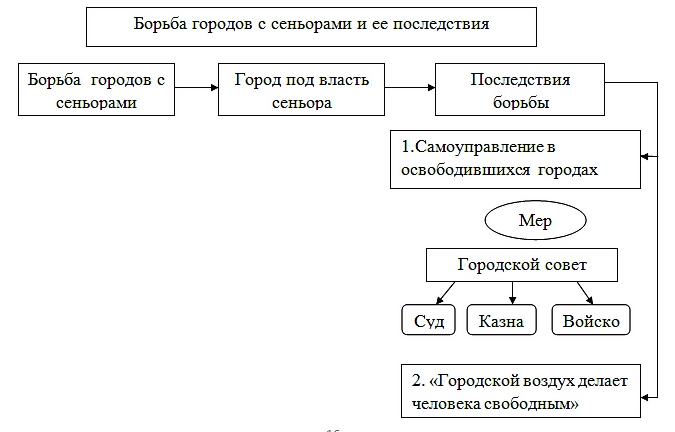 Работа с документом.XIII в. Из устава парижских ткачей-суконщиков.§ 1. Никто не  может быть в Париже ткачом – суконщиком, если он не купил право на  это у  короля…§ 3. Каждый ткач – суконщик может иметь лишь одного ученика не  менее на 4 года службы за  плату 4 парижских ливра…или на  7 лет без денег…§ 12. Если ученик убежит от мастера по легкомыслию, он должен возместить мастеру все убытки …§ 17. Старшина и двое  присяжных должны следить, достаточно ли имущества у мастера и способен ли он передать мастерство своему  ученику…§ 31. Никто не должен при изготовлении сукна смешивать с обычной шерстью шерсть ягнят под угрозой штрафа … § 40. Каждый ткач должен платить торговую пошлину в размере 6 денье с любого куска сукна … § 47. Никто не имеет права начинать работу до восхода солнца  под угрозой штрафа…ЗнаюХочу знатьУзналПуть возникновения городаПримерАнтичный  - возникновение  или возрождение города на  территории, которая до этого существовал античный городНеаполь, Париж, РимЗамковый  - возникновение города около замка, который стал центром административной власти, или имел военное  значении, или был религиозным строением (монастырь)Гамбург, Страсбург, МагдебургТоргово-ремесленный – возникновение  города на перекрестке торговых путей или мест организации торговли и изготовления ремесленных изделийКембридж, ФранкфуртЦентр торговлиСтраны, которые  связывалТовары, которыми торговалСредиземноморьеБалтийское  и Северное мореЦентр торговлиСтраны, которые  связывалТовары, которыми торговалСредиземноморьеИспания, Центральная и Южная Франция и Италия, Византия и страны Востока.С Запада  на Восток поставляли ткани, оружие, золото и серебро; с Востока привозили предметы роскоши, пряности, вино, зерно.Балтийское  и Северное мореСеверо-Западная Русь, Польша, Восточная Прибалтика, Северная Германия, Скандинавские  страны, Фландрия, Брабант, Северные Нидерланды и Северная Франция, Англия.Рыба, соль, меха, шерсть, лен, воск, древесина, зерно.